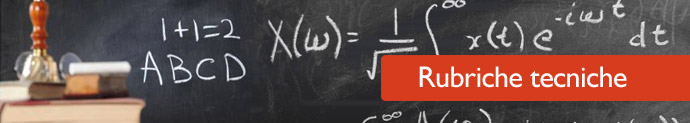 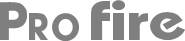 Miracolo a VeronaAvanti tutta panettone Melegatti Anche quest’anno gli italiani ma soprattutto i dipendenti Melegatti potranno festeggiare il Santo Natale con il panettone di loro produzione. Da diversi giorni si era diffusa la notizia che lo stabilimento di San Giovanni Lupatoto, in provincia di Verona, nato nel 1894, stava per chiudere i battenti. I suoi operai infatti, dal mese di settembre non percepivano lo stipendio. Crisi  che annunciava la chiusura definitiva dell’azienda veneta entro la fine dell’anno.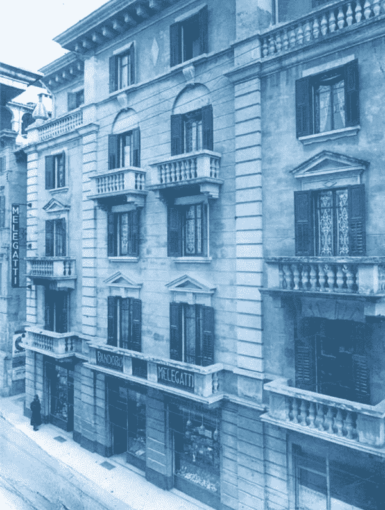 Pericolo scongiurato. La produzione è ripartita grazie a un nuovo fondo maltese che ha garantito il pagamento degli stipendi degli operai della azienda veronese  e che ha effettuato gli investimenti necessari per assicurare la produzione sufficiente per le feste di Natale 2017.Noi di Pro fire siamo felici per il miracolo tutto italiano in quanto realtà del genere devono continuare ad esistere sia nell’interesse di tante famiglie che orbitano attorno a questo mondo sia per l’economia del nostro Paese.